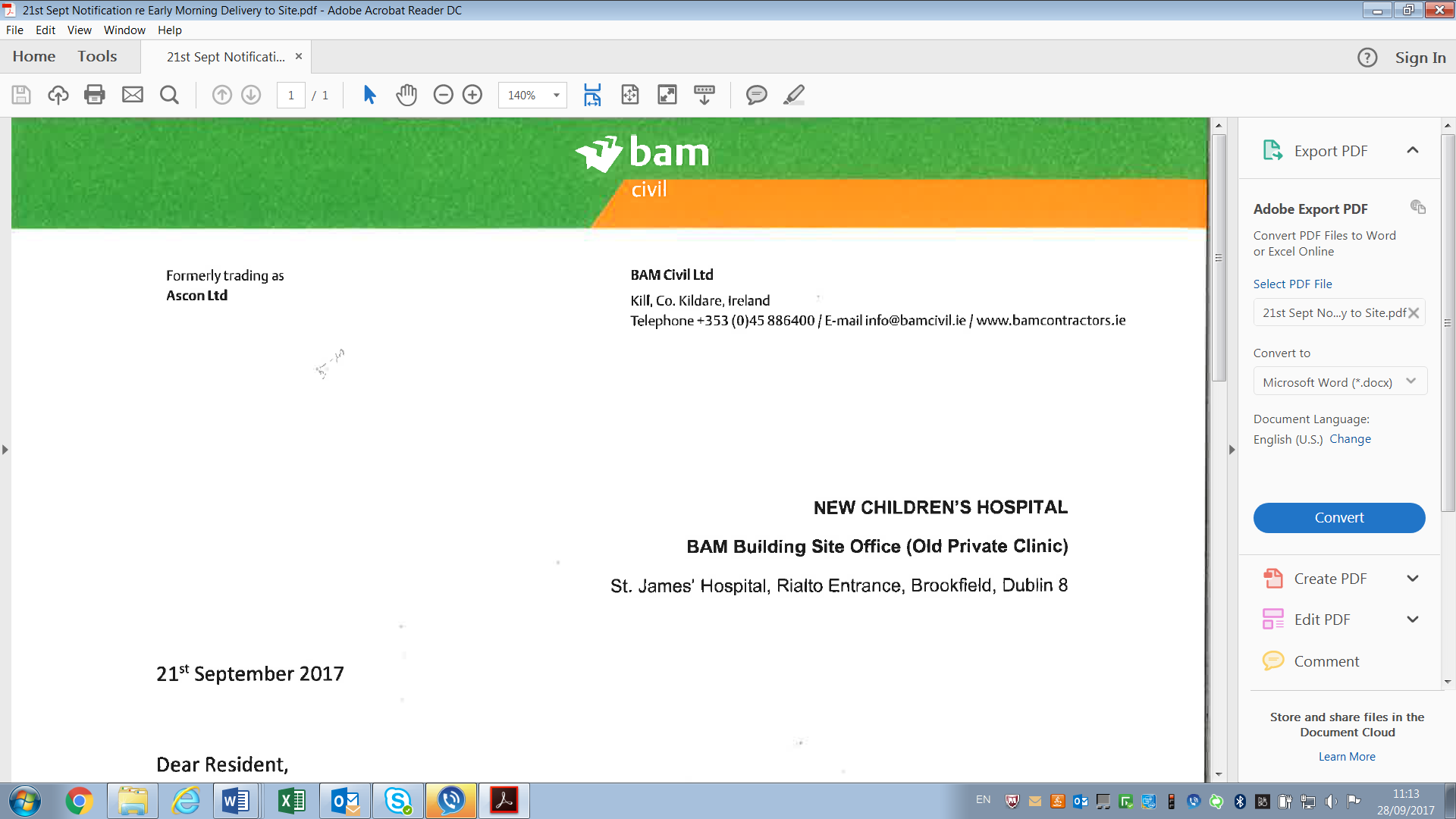 NEW CHILDREN’S HOSPITALBAM Building Site Office (Old Private Clinic)St. James’ Hospital, Rialto Entrance, Brookfield, Dublin 828th November 2017Dear Resident,A crane is being transported to site tomorrow morning. As this is an abnormal load, it needs to be brought to site at approximately 5am-6am; as this represents working outside normal working hours the contractor involved has applied for and been granted permission by Dublin City Council to deliver at this earlier than usual time.  Although the delivery happens prior to 7am, the delivery vehicle will be turned off until 7am once on-site.  Every effort will be made to minimise any inconvenience to local residents. Unless otherwise notified, Bam confirm works take place between the hours of 0700-1900 Monday – Friday and 0800-1400 on Saturday.  Should you have any questions please do not hesitate to contact the designated 24/7 resident’s helpline service on 01-531 1110.Regards,Garry KeeganBAM Community Liaison National Children’s Hospital Project